Tier 3: Health system performanceExported from METEOR(AIHW's Metadata Online Registry)© Australian Institute of Health and Welfare 2024This product, excluding the AIHW logo, Commonwealth Coat of Arms and any material owned by a third party or protected by a trademark, has been released under a Creative Commons BY 4.0 (CC BY 4.0) licence. Excluded material owned by third parties may include, for example, design and layout, images obtained under licence from third parties and signatures. We have made all reasonable efforts to identify and label material owned by third parties.You may distribute, remix and build on this website’s material but must attribute the AIHW as the copyright holder, in line with our attribution policy. The full terms and conditions of this licence are available at https://creativecommons.org/licenses/by/4.0/.Enquiries relating to copyright should be addressed to info@aihw.gov.au.Enquiries or comments on the METEOR metadata or download should be directed to the METEOR team at meteor@aihw.gov.au.National Youth Information Framework "> 
Tier 3: Health system performance
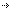 Tier 3: Health system performanceDimensions
of this frameworkAccessibilityContinuity of careEffectivenessEfficiency and sustainabilityResponsivenessSafety Identifying and definitional attributesIdentifying and definitional attributesItem type:Framework DimensionMETEOR identifier:401175Identifying and definitional attributesIdentifying and definitional attributesItem type:Framework DimensionMETEOR identifier:401189Description:People can obtain health care at the right place and the right time, irrespective of income, physical location and cultural background. Identifying and definitional attributesIdentifying and definitional attributesItem type:Framework DimensionMETEOR identifier:401190Description:Ability to provide uninterrupted, coordinated care or service across programs, practitioners, organisations and levels over time.Identifying and definitional attributesIdentifying and definitional attributesItem type:Framework DimensionMETEOR identifier:401194Description:Care/intervention/action provided is relevant to the client’s needs and based on established standards. Care, intervention or action achieves the desired outcome. Identifying and definitional attributesIdentifying and definitional attributesItem type:Framework DimensionMETEOR identifier:401185Description:Achieving desired results with most cost-effective use of resources. Capacity of system to sustain workforce and infrastructure, to innovate and respond to emerging needs.Identifying and definitional attributesIdentifying and definitional attributesItem type:Framework DimensionMETEOR identifier:401192Description:Service is client oriented. Clients are treated with dignity, confidentiality, and encouraged to participate in choices related to their care.Identifying and definitional attributesIdentifying and definitional attributesItem type:Framework DimensionMETEOR identifier:401193Description:The avoidance, or reduction to acceptable limits, of actual or potential harm from health-care management or the environment in which health care is delivered. 